FAX 申込用紙平成　　　年　　　月　　　日京エコロジーセンター・なないろ地図						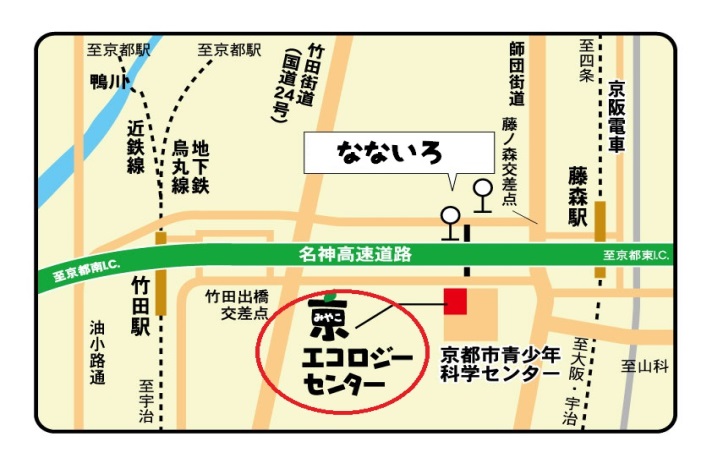 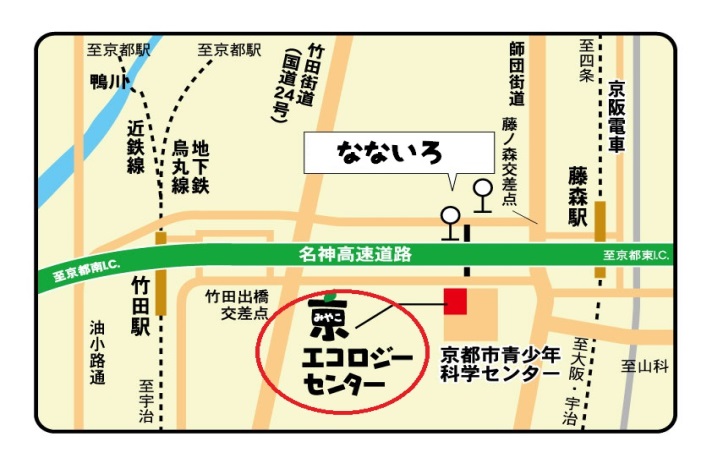 ●京エコロジーセンター				　　　　　　京都市伏見区深草池ノ内町13●京都市児童療育センター「なないろ」				　　　　　　京都市伏見区深草西浦町6丁目65共に京阪電車「藤森駅」下車西へ徒歩約5分				　　　　　　地下鉄・近鉄「竹田駅」下車東へ徒歩約12分送信先京都市児童療育センター「なないろ」FAX075-642-2733要件平成27年10月31日（土）子育て講演会・なないろ施設見学会申込み	講演会							日時：	平成27年10月31日（土）　午前10時～午前11時30分	場所：	京エコロジーセンター 視聴覚室	なないろ見学会							日時：	平成27年10月31日（土）　午後1時30分～午後3時	場所：	京都市児童療育センター「なないろ」★恐れ入りますが、10/24(土)までにご返信いただきますよう、何卒、よろしくお願いいたします。	講演会							日時：	平成27年10月31日（土）　午前10時～午前11時30分	場所：	京エコロジーセンター 視聴覚室	なないろ見学会							日時：	平成27年10月31日（土）　午後1時30分～午後3時	場所：	京都市児童療育センター「なないろ」★恐れ入りますが、10/24(土)までにご返信いただきますよう、何卒、よろしくお願いいたします。